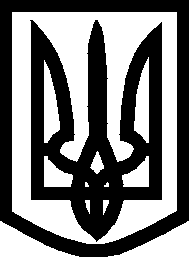 УКРАЇНА ВИКОНАВЧИЙ КОМІТЕТМЕЛІТОПОЛЬСЬКОЇ  МІСЬКОЇ  РАДИЗапорізької областіР І Ш Е Н Н Я  26.12.2019			                                                                   № 266/3Про зміну умов перебуванняна квартирному облікуРозглянувши заяву Рудомьоткіна М.М., надані довідки, відповідно до Закону України «Про місцеве самоврядування в Україні», п. 18 ст. 13 Закону України «Про статус ветеранів війни, гарантії їх соціального захисту», пп. 25, 46 Правил обліку громадян, які потребують поліпшення житлових умов та надання їм жилих приміщень, затверджених постановою Ради Міністрів УРСР і Укрпрофради від 11.12.1984 № 470, виконавчий комітет Мелітопольської міської ради Запорізької областіВ И Р І Ш И В:1. У зв’язку з набуттям статусу … включити Рудомьоткіна Максима Миколайовича до списку громадян, які мають право на позачергове забезпечення житловою площею.	2. Контроль за виконанням цього рішення покласти на заступника міського голови з питань діяльності виконавчих органів ради Судакова І.Секретар Мелітопольської міської ради				Роман РОМАНОВПерший заступник міського голови з питань діяльності виконавчих органів ради 					Ірина РУДАКОВА(…) – текст, який містить конфіденційну інформацію про фізичну особу